高青县医疗保障局2020年政府信息公开工作年度报告本报告根据《中华人民共和国政府信息公开条例》（国务院令第711号，以下简称《条例》）要求，由高青县医疗保障局办公室综合本单位政府信息公开工作情况编制。报告全文由总体情况、主动公开政府信息情况、收到和处理政府信息公开申请情况、政府信息公开行政复议行政诉讼情况、存在的主要问题及改进情况、其他需要报告的事项6个部分组成。报告中所列数据统计期限自2020年1月1日始，至2020年12月31日止。报告电子版可在高青县人民政府门户网站（www.gaoqing.gov.cn）查阅和下载。如对报告内容有疑问，请与高青县医疗保障局办公室联系（地址：高青县城清河路9号；邮编：256300；电话：0533-6968175）。一、总体情况（一）体制机制建设 1、加强领导。我局将政府信息公开工作纳入局整体工作进行部署。成立专门的政府信息公开工作领导小组，由副局长担任组长，领导小组办公室设在局办公室，负责局政府信息公开日常工作。明确专人负责信息工作的采集、整理和公开，为政府信息公开工作的顺利开展提供了强有力的组织保证。

    2、完善制度。为规范和推进政府信息公开工作，局政府信息公开工作领导小组办公室根据《中华人民共和国政府信息公开条例》和省、市、县有关规定，结合本局实际，制订了一系列政府公开工作相关的规章制度（试行）和工作流程图，规范了政府信息公开工作。

    3、加强学习培训。对局机关工作人员开展学习《条例》培训，提高政府信息公开工作责任感和自觉性，本年度共组织局多名干部参加培训。同时，我局定期召开政府信息公开专题会议，对科室的信息公开工作做出点评，及时总结工作中的经验教训，查摆问题，制订整改措施。（二）主动公开按照县政府考核要求，完成重点领域信息公开工作指标中有关政府信息公开工作任务；加大对信息公开工作监督力度；设置政府信息公开意见箱，接受群众的监督。在工作中坚持以监督促公开、以监督促落实，保证各项信息的及时公开。积极做好医疗救助等相关信息公开等，梳理并编制本单位主动公开基本目录，及时做好政策解读工作，以领导干部解读等形式解读政策文件。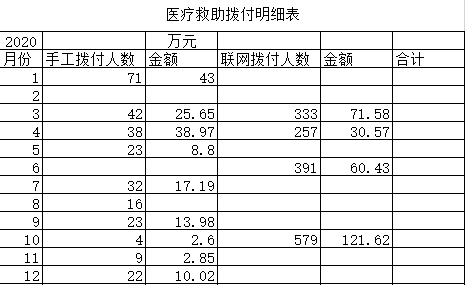 人大代表建议和政协委员提案办理结果公开方面：2020年医保局收到0件代表建议，0条政协提案。（三）依申请公开1.收到和处理政府信息公开申请情况2020年度，共收到政府信息公开申请 0 件2. 收费和减免情况本年度，全县各级各部门在政府信息公开申请办理过程中，未收取任何费用。3.政府信息公开行政复议、行政诉讼情况本年度，因政府信息公开引起的行政复议 0 件，行政诉讼0 件。（四）政府信息管理积极推动政府信息公开工作全面深入开展，着力推进本单位决策、管理、服务、执行、结果公开以及医疗救助等重点领域公开，不断加强主动公开、依申请公开、政策解读、回应关切等各项工作。始终把服务“窗口”建设作为加强政风建设、推进和落实政务公开的突出重点，完善了公开办事制度，制定了办事指南，都做出了服务承诺，工作人员一律佩戴胸卡、摆放桌牌，极大地方便了广大来我局办事的群众。（五）平台建设依托政务服务中心，设置了政务公开体验区建设，建设集电子阅报栏、自助电脑查询服务区、宣传资料、政务信息公开栏为一体的政务公开体验区，实现了政务公开和政务服务资源的共享互通，真正为群众提供了最直接、最便捷的服务。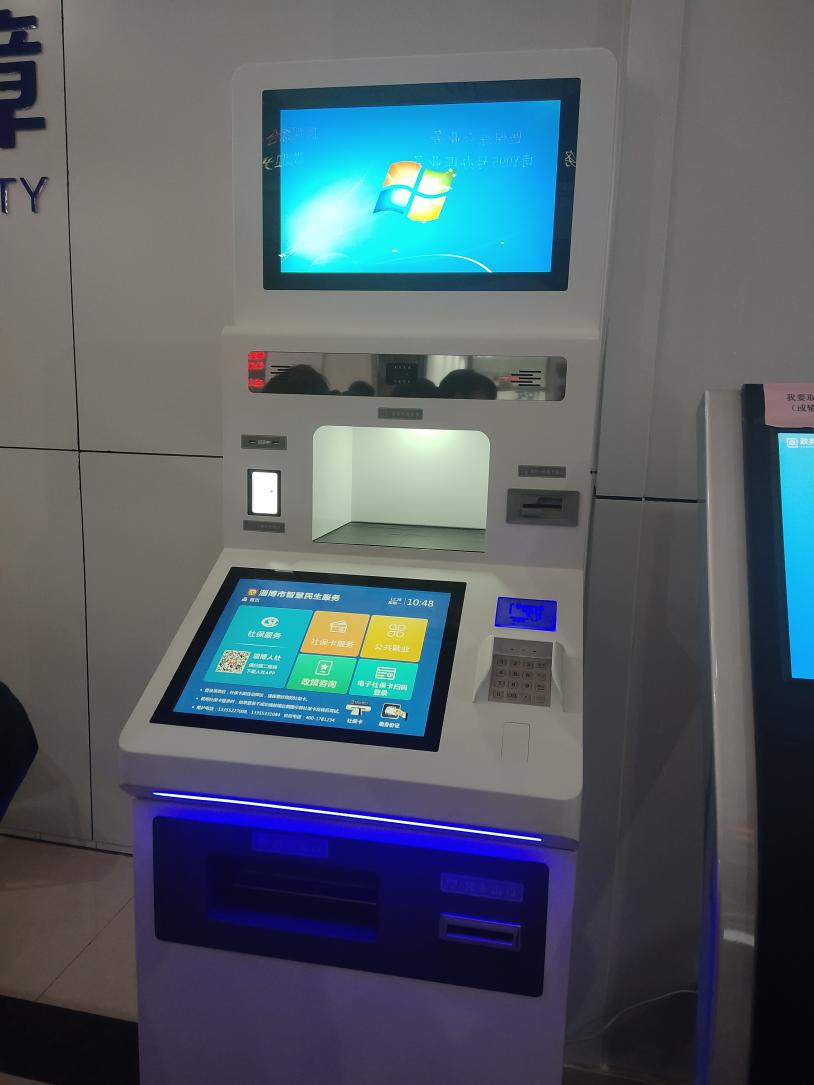 （六）监督保障根据《高青县人民政府办公室关于印发高青县2020年政务公开工作要点的通知》要求，对照部门主动公开基本目录，明确各科室的政务公开任务，落实具体责任人。定期通报政务公开工作完成情况和信息发布情况，对不能按时完成政务公开任务的由分管领导约谈科室负责人。二、主动公开政府信息情况三、收到和处理政府信息公开申请情况四、政府信息公开行政复议、行政诉讼情况五、存在的主要问题及改进情况（一）主要问题一是对政府信息公开工作的重要性认识有待进一步提高。个别干部对实行政府信息公开的重要意义认识不足，工作被动应付。二是公开内容上有时更新不够及时。（二）改进措施1、进一步规范政府信息公开行为。进一步规范信息公开流程，完善政府信息公开的各项制度，加强政府信息公开的及时性和时效性，开展政府信息公开建议改进工作，并探索形成相应的工作规则。2、进一步加强调查研究。针对政府信息公开工作开展过程中出现的问题，进行深入的调查研究、经验总结，有针对性的健全相关工作机制，不断提高工作质量和水平。六、其他需要报告的事项无第二十条第（一）项第二十条第（一）项第二十条第（一）项第二十条第（一）项信息内容本年新制作数量本年新公开数量对外公开总数量规章  0 0　0规范性文件  0 0　0第二十条第（五）项第二十条第（五）项第二十条第（五）项第二十条第（五）项信息内容上一年项目数量本年增/减处理决定数量行政许可　0　0　0其他对外管理服务事项　13　08第二十条第（六）项第二十条第（六）项第二十条第（六）项第二十条第（六）项信息内容上一年项目数量本年增/减处理决定数量行政处罚　6　0　0行政强制　1　0　0第二十条第（八）项第二十条第（八）项第二十条第（八）项第二十条第（八）项信息内容上一年项目数量本年增/减本年增/减行政事业性收费　0 0 0第二十条第（九）项第二十条第（九）项第二十条第（九）项第二十条第（九）项信息内容采购项目数量采购总金额采购总金额政府集中采购　000（本列数据的勾稽关系为：第一项加第二项之和，等于第三项加第四项之和）（本列数据的勾稽关系为：第一项加第二项之和，等于第三项加第四项之和）（本列数据的勾稽关系为：第一项加第二项之和，等于第三项加第四项之和）申请人情况申请人情况申请人情况申请人情况申请人情况申请人情况申请人情况（本列数据的勾稽关系为：第一项加第二项之和，等于第三项加第四项之和）（本列数据的勾稽关系为：第一项加第二项之和，等于第三项加第四项之和）（本列数据的勾稽关系为：第一项加第二项之和，等于第三项加第四项之和）自然人法人或其他组织法人或其他组织法人或其他组织法人或其他组织法人或其他组织总计（本列数据的勾稽关系为：第一项加第二项之和，等于第三项加第四项之和）（本列数据的勾稽关系为：第一项加第二项之和，等于第三项加第四项之和）（本列数据的勾稽关系为：第一项加第二项之和，等于第三项加第四项之和）自然人商业企业科研机构社会公益组织法律服务机构其他总计一、本年新收政府信息公开申请数量一、本年新收政府信息公开申请数量一、本年新收政府信息公开申请数量0 0 0 0 0 0 0二、上年结转政府信息公开申请数量二、上年结转政府信息公开申请数量二、上年结转政府信息公开申请数量0 0 0 0 0  0 0三、本年度办理结果（一）予以公开（一）予以公开0  00 0 0  00 三、本年度办理结果（二）部分公开（区分处理的，只计这一情形，不计其他情形）（二）部分公开（区分处理的，只计这一情形，不计其他情形）0  00  00  0 0三、本年度办理结果（三）不予公开1.属于国家秘密0 0 0  00  0 0三、本年度办理结果（三）不予公开2.其他法律行政法规禁止公开 0 0 0 0 0 00 三、本年度办理结果（三）不予公开3.危及“三安全一稳定” 0 00 0 0  00 三、本年度办理结果（三）不予公开4.保护第三方合法权益 00 0 0 0  00 三、本年度办理结果（三）不予公开5.属于三类内部事务信息0 0  0 00  00 三、本年度办理结果（三）不予公开6.属于四类过程性信息 00  0 00  0 0三、本年度办理结果（三）不予公开7.属于行政执法案卷0 0  00 0  00 三、本年度办理结果（三）不予公开8.属于行政查询事项 00  00 0 0 0 三、本年度办理结果（四）无法提供1.本机关不掌握相关政府信息 0 00 0 0  00 三、本年度办理结果（四）无法提供2.没有现成信息需要另行制作 00 0 0 0  00 三、本年度办理结果（四）无法提供3.补正后申请内容仍不明确 0 00 0  00 0 三、本年度办理结果（五）不予处理1.信访举报投诉类申请0 0 0  0 00  0三、本年度办理结果（五）不予处理2.重复申请0  00 0  000 三、本年度办理结果（五）不予处理3.要求提供公开出版物0  00 0 0 0 0 三、本年度办理结果（五）不予处理4.无正当理由大量反复申请 00 0 0 0 0  0三、本年度办理结果（五）不予处理5.要求行政机关确认或重新出具已获取信息 00 0 0 0  00 三、本年度办理结果（六）其他处理（六）其他处理0 0 0 0 0 0 0 三、本年度办理结果（七）总计（七）总计0 0 0 0 0  00 四、结转下年度继续办理四、结转下年度继续办理四、结转下年度继续办理0 0  00 0  00行政复议行政复议行政复议行政复议行政复议行政诉讼行政诉讼行政诉讼行政诉讼行政诉讼行政诉讼行政诉讼行政诉讼行政诉讼行政诉讼结果维持结果纠正其他结果尚未审结总计未经复议直接起诉未经复议直接起诉未经复议直接起诉未经复议直接起诉未经复议直接起诉复议后起诉复议后起诉复议后起诉复议后起诉复议后起诉结果维持结果纠正其他结果尚未审结总计结果维持结果纠正其他结果尚未审结总计结果维持结果纠正其他结果尚未审结总计 0 0 00  0 0 0 0 000  0 00 0